 Юрченко Любовь Ивановну (04.11.1938 г.)                  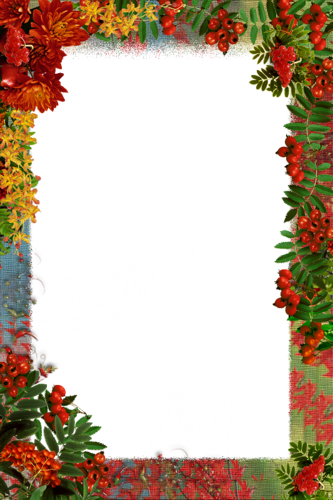 МБУ «Комплексный центр                   социального обслуживания населения                     Валуйского городского округа»                         поздравляет именинников,              получающих социальные услуги на дому,с Юбилейной датойсо дня  рождения!Желаем счастья в этот день,Тепла от всех, кто будет рядом.Улыбок светлых на лицеИ солнечных лучей в награду!Желаем множество удач,Желаем молодости вечной,Пусть все исполнятся мечты,И счастье будет бесконечным!Поздравляем в ноябрес Юбилейной датойсо дня  рождения!С 85-летием:              Доманову Тамару Григорьевну      (26.11.1938 г.)С 85-летием:              Аркатову Веру Федоровну                                             (28.11.1938 г.)